Labor Market Information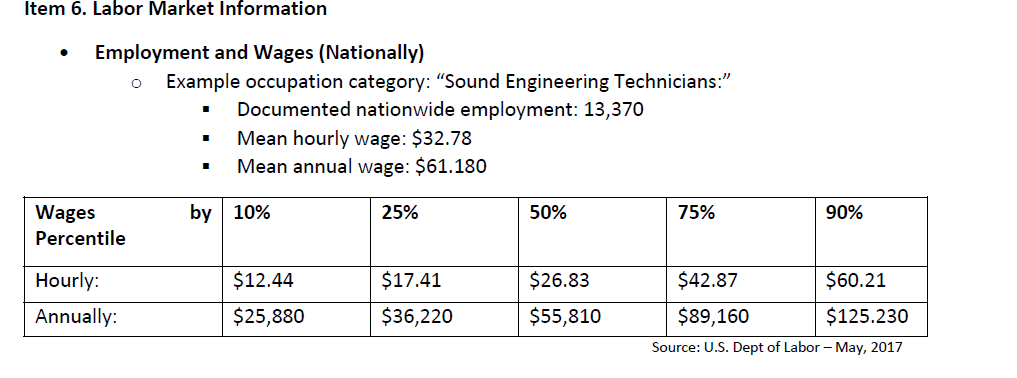 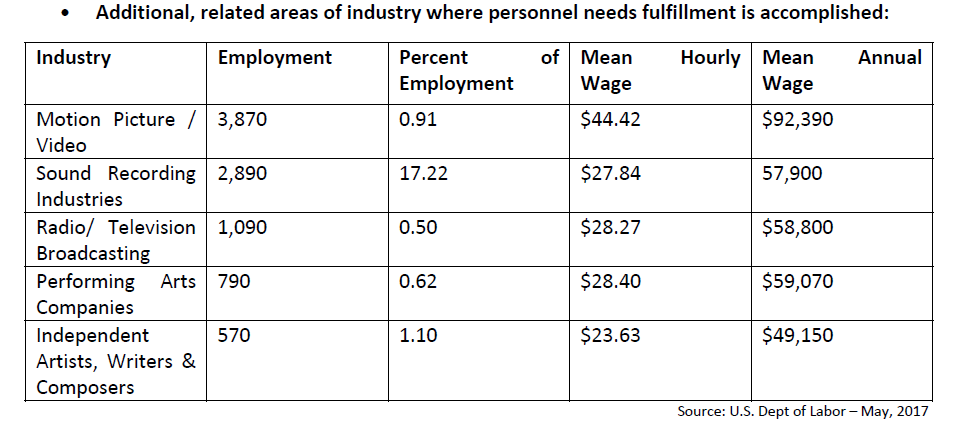 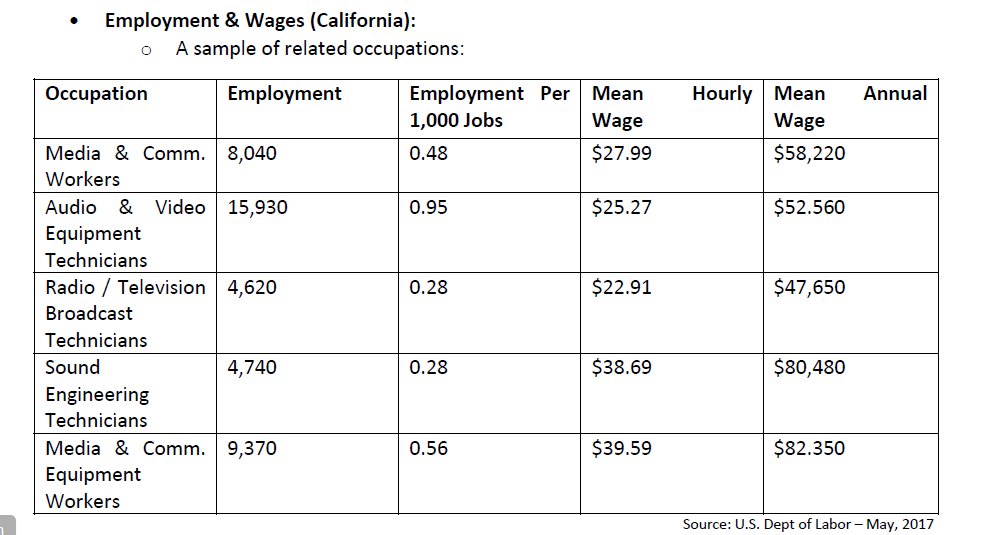 